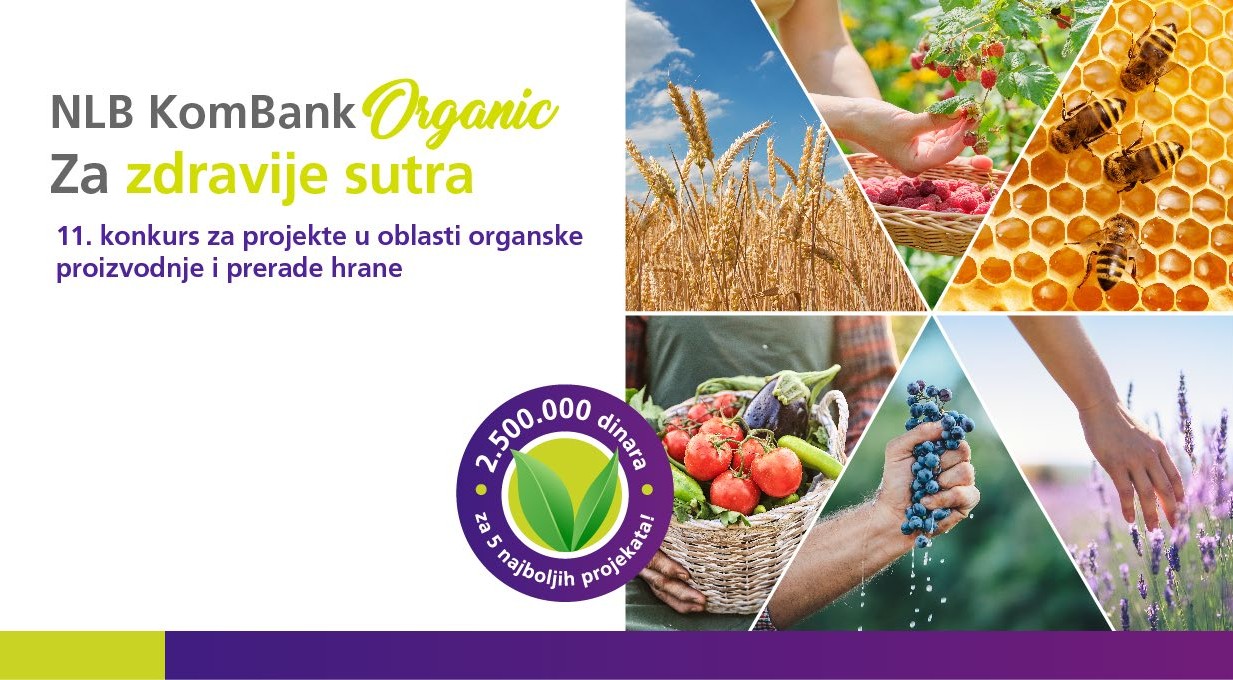 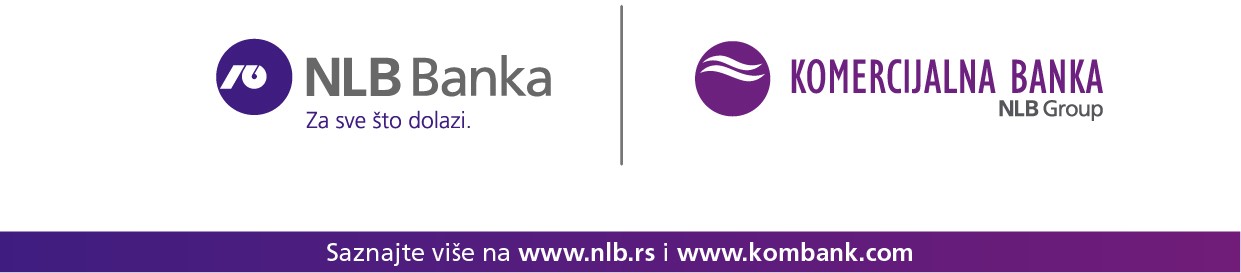 Priložiti:Rešenje o registraciji poljoprivrednog gazdinstva (kopija)Dokaz o sertifikaciji proizvoda( kopija ) ili dokaz o otpočetoj konverziji ( kopija ugovora sa setifikacionom kućom) ili: Grupni sertifikat i Ugovor sa organizatorom proizvodnjeS poštovanjem,Vaše NLB Banka i Komercijalna banka BeogradPodnosilac projekta (ime i prezime)Adresa (mesto, ulica i broj)Telefon ( kućni ili mobilni telefon)E-mail*Saglasan/a sam da se moji kontakt podaci koriste za dostavljanje informacija o NLB KomBank Organic konkursuUkupna površina zemljišta domaćinstva, haUkupna površina zemljišta pod organskom proizvodnjom, haBroj i starost radno sposobnih članova domaćinstva angažovanih na poslovima poljoprivredneproizvodnjeNaziv projekta (dati u jednoj rečenici)Cilj projekta (dati do pola strane teksta)Opis aktivnosti projekta (do jedne strane teksta)Potrebni uslovi za realizaciju (objekti, mašine, oprema, repromaterijal, radna snaga i dr.) do jedne strane tekstaTroškovi realizacije projekta (vrednost objekta, mašina, opreme, repromaterijala, radna snaga, troškovi sertifikacije i dr.) do jedne strane tekstaOčekivani rezultati (asortiman proizvoda, količina proizvoda za tržište, povećanje obima proizvodnje, povećanje kvaliteta, racionalizacija radnih procesa proizvodnje i prerade i sl.), do jedne strane teksta.Vreme realizacije projekta (poželjno da se realizuje do 31.12.2022.)